ترخيص  أنا الممضي أسفله:	السيد: نائب مدير الجامعة المكلف بالعلاقات الخارجية والتعاون والتنشيط والاتصال والتظاهرات العلمية أرخص للسيد(ة):	اللقب: ............................ الاسم: ............................	الوظيفة: .........................الكلية: ............................ بالمشاركة ............................................................عنوان المشاركة: ....................................................مكان التظاهرة: ......................................................  ........................................................................                                                 سلم هذا الترخيص بطلب من المعني لاستعماله في حدود ما يسمح به القانونملاحظة لا تتكفل جامعة الشهيد حمة لخضر بالوادي بكل مصاريف السفر والإقامة  B.P.789, 39000, El Oued, Algérie,       Tél/fax : 032120737,  Courriel : Relex @univ-eloued.dz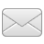 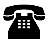 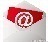 